ЧЕРКАСЬКА ОБЛАСНА РАДАГОЛОВАР О З П О Р Я Д Ж Е Н Н Я11.03.2020                                                                                       № 87-рПро звільнення виконуючого обов’язки директоракомунального некомерційного підприємства«Обласний центр екстреної медичної допомогита медицини катастроф Черкаської обласної ради»ФЕСУНА І.А.Відповідно до статті 55 Закону України «Про місцеве самоврядування
в Україні», підпункту 3 пункту 3 рішення обласної ради від 16.12.2016
№ 10-18/VIІ «Про управління суб’єктами та об’єктами спільної власності територіальних громад сіл, селищ, міст Черкаської області» (із змінами), враховуючи розпорядження обласної ради від 28.12.2019 № 573-р
«Про призначення ФЕСУНА І.А.», рішення обласної ради від 06.03.2020
№ 36-5/VIІ «Про призначення ФЕСУНА І.А. на посаду директора комунального некомерційного підприємства "Обласний центр екстреної медичної допомоги та медицини катастроф Черкаської обласної ради"»:1. ЗВІЛЬНИТИ виконуючого обов’язки директора комунального некомерційного підприємства «Обласний центр екстреної медичної допомоги та медицини катастроф Черкаської обласної ради» ФЕСУНА Ігоря Анатолійовича 16 березня 2020 року у зв’язку з призначенням його на посаду директора цього підприємства в установленому порядку, пункт 2
частини першої статті 36 КЗпП України.2. Контроль за виконанням розпорядження покласти на першого заступника голови обласної ради ТАРАСЕНКА В.П. та юридичний відділ виконавчого апарату обласної ради.Голова									А. ПІДГОРНИЙ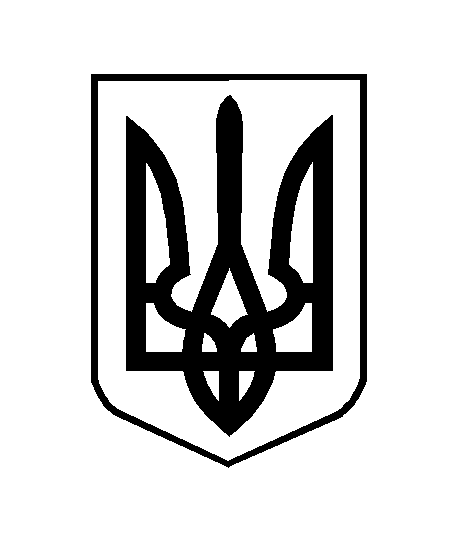 